MINISTÉRIO DA EDUCAÇÃO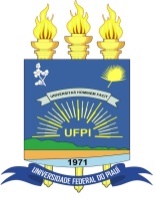 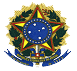 UNIVERSIDADE FEDERAL DO PIAUÍPRÓ-REITORIA DE ENSINO DE PÓS-GRADUAÇÃOCENTRO DE CIÊNCIAS DA NATUREZAPROGRAMA DE PÓS-GRADUAÇÃO EM ARQUEOLOGIACampus Universitário Ministro Petrônio Portella, Bairro Ininga, Teresina, Piauí, CEP 64049-550Telefone: 3215-5723E-mail: pgarq@ufpi.edu.brPROCESSO DE SELEÇÃO - Biênio março-2017/Fevereiro-2019EDITAL Nº 02/2016 – PPGArqSEGUNDA ETAPA – ENTREVISTASA Defesa do Anteprojeto de Pesquisa será realizada no dia 22 de Novembro no Auditório do Museu de Arqueologia e Antropologia no CCN II, em horários abaixo estabelecidos:A COMISSÃOCPF do Candidato (a)Horário da Entrevista052.010.813-2014h00min033.942.433-8514h30min006.838.003-8815h00min010.419.633-5115h30min044.178.483-60             16h00min924.183.413-72             16h30min